OKUL ÖNCESİ İŞİTSEL İŞLEMLEME TESTİ (İŞTE) GEÇERLİK GÜVENİRLİK ÇALIŞMASIİLAVE TABLOLARTablo3.8.  Faktör Analizi Öncesi Okul Öncesi İşitsel İşlemleme Testi (İŞTE) Tabloda alt boyutların belirlenmesinin ardından ses ve kelime listelerine alınan madde sayısı sunulmuştur.  Okul Öncesi İşitsel İşlemleme Testi başlangıçta 7 alt boyutta 22 liste şeklinde tasarlanmıştır.Tablo 3.10.	İŞTE-İşitsel Tanıma-Tanımlama Alt Boyutu Ses Listesi İçin Alınan Uzman Görüşleri Ve Kapsam Geçerlilik OranlarıTablo 3.10.’da işitsel tanıma ve tanımlama alt boyutunda listeye alınan 15 çevresel ses alan uzmanlarına dinletilmiş ve uygun görülmeyen 1 ses listeden çıkartılmıştır. Kalan 14 ses için yeniden hazırlanan listede tüm sesler uygun görülmüştür. 7 uzman için kapsam geçerlik ölçütleri doğrultusunda p<0.05 anlamlılık düzeyinde minimum kapsam geçerlik ölçütleri amaç, içerik ve tasarım boyutlarında 0.99 üzeri değere ulaştığı görülmektedir. İŞTE- İşitsel Tanıma Ve Tanımlama Alt Boyutu değerlendirilmesi sonucunda kapsam geçerlik oranı > kapsam geçerlik indeksi sağlandığından kapsam geçerliği istatistiksel olarak anlamlı bulunmuştur.Tablo 3.11.	İŞTE-İşitsel Ayırt Etme Alt Boyutu Çevresel Ses Listesi İçin Alınan Uzman Görüşleri Ve Kapsam Geçerlilik OranlarıTablo 3.11.’de işitsel ayırt etme alt boyutunda listeye alınan çevresel seslerden 10 tanesinin ayırt edilmesi istenmiş; bu sesler alan uzmanlarına dinletilmiş ve uygun görülmeyen 2 ses listeden çıkartılmıştır. Kalan 8 ses için yeniden hazırlanan listede tüm sesler uygun görülmüştür. 7 uzman için kapsam geçerlik ölçütleri doğrultusunda p<0.05 anlamlılık düzeyinde minimum kapsam geçerlik ölçütleri amaç, içerik ve tasarım boyutlarında 0.99 üzeri değere ulaştığı görülmektedir. İŞTE- İşitsel Ayırt Etme Alt Boyutu çevresel sesler listesi değerlendirilmesi sonucunda kapsam geçerlik oranı > kapsam geçerlik indeksi sağlandığından kapsam geçerliği istatistiksel olarak anlamlı bulunmuştur.Tablo 3.12.	İŞTE-İşitsel Ayırt Etme Alt Boyutu Kelime Çiftleri Listesi İçin Alınan Uzman Görüşleri Ve Kapsam Geçerlilik OranlarıTablo 3.12.’de işitsel ayırt etme alt boyutunda listeye alınan 30 kelime çiftinden aynı olanların ayırt edilmesi istenmiş; bu kelime çiftleri alan uzmanlarına verilerek ve uygun görülmeyen 1 kelime çifti listeden çıkartılmıştır. Kalan 29 kelime çifti için yeniden hazırlanan listede tüm kelime çiftleri uygun görülmüştür. 7 uzman için kapsam geçerlik ölçütleri doğrultusunda p<0.05 anlamlılık düzeyinde minimum kapsam geçerlik ölçütleri amaç, içerik ve tasarım boyutlarında 0.99 üzeri değere ulaştığı görülmektedir. İŞTE- İşitsel Ayırt Etme Alt Boyutu kelime çiftleri listesi değerlendirilmesi sonucunda kapsam geçerlik oranı > kapsam geçerlik indeksi sağlandığından kapsam geçerliği istatistiksel olarak anlamlı bulunmuştur.Tablo 3.13.	İŞTE-İşitsel Lokalizasyon Alt Boyutu Sesin Yeri Listesi İçin Alınan Uzman Görüşleri Ve Kapsam Geçerlilik OranlarıTablo 3.13.’de işitsel ayırt etme alt boyutunda listeye alınan 10 sesin yerinin bulunması istenmiş; bu sesler alan uzmanlarına dinletilmiş ve uygun görülmeyen 1 ses listeden çıkartılmıştır. Kalan 9 ses için yeniden hazırlanan listede tüm sesler uygun görülmüştür. 7 uzman için kapsam geçerlik ölçütleri doğrultusunda p<0.05 anlamlılık düzeyinde minimum kapsam geçerlik ölçütleri amaç, içerik ve tasarım boyutlarında 0.99 üzeri değere ulaştığı görülmektedir. İŞTE- İşitsel Ayırt Etme Alt Boyutu sesin yeri listesi değerlendirilmesi sonucunda kapsam geçerlik oranı > kapsam geçerlik indeksi sağlandığından kapsam geçerliği istatistiksel olarak anlamlı bulunmuştur.Tablo 3.14.	İŞTE-İşitsel Dikkat Alt Boyutu Kelime Listesi İçin Alınan Uzman Görüşleri Ve Kapsam Geçerlilik OranlarıTablo 3.14. – Devam. İŞTE-İşitsel Dikkat Alt Boyutu Kelime Listesi İçin Alınan Uzman Görüşleri Ve Kapsam Geçerlilik OranlarıTablo 3.14.’de işitsel dikkat alt boyutunda listeye alınan 50 kelimenin arasından “Alet” kelimesini bulunması istenmiş; kelime çiftleri alan uzmanlarına verilerek görüşleri alınmıştır. Listede tüm sesler uygun görülmüştür. 7 uzman için kapsam geçerlik ölçütleri doğrultusunda p<0.05 anlamlılık düzeyinde minimum kapsam geçerlik ölçütleri amaç, içerik ve tasarım boyutlarında 0.99 üzeri değere ulaştığı görülmektedir. İŞTE- İşitsel Ayırt Etme Alt Boyutu çevresel sesler listesi değerlendirilmesi sonucunda kapsam geçerlik oranı > kapsam geçerlik indeksi sağlandığından kapsam geçerliği istatistiksel olarak anlamlı bulunmuştur.İŞTE içeriğinde  İşitsel kaynaştırma alt boyutunda ver verilen sesler MEB Talim Terbiye Kurulu (2016) tarafından İlköğretim 1. Sınıf Türkçe ders programındaki 6 ses grubunun ilk sesleridir. Tablo 3.15’de bu ses grupları ve içerikleri sunulmuştur.Tablo 3.15.	MEB 1. Sınıf Türkçe Dersi Ses GruplarıTablo 3.15.de yer alan Türkçe dersi ses grupları arasından İŞTE içeriğine her grubun ilk sesi olarak e, i, k, m, ç, f sesleri alınmıştır. Toplam 6 ses işitsel işlemleme becerileri kaynaştırma alt boyutunda aynı sesle başlayan ve aynı ses başlayan kelime listelerinin oluşturulmasında kullanılmıştır.Tablo 3.16.	İŞTE-İşitsel Kaynaştırma Alt Boyutu Aynı Sesle Başlayan/Biten  Kelime Listeleri İçin Alınan Uzman Görüşleri Ve Kapsam Geçerlilik OranlarıTablo 3.16.	Devamı- İŞTE-İşitsel Kaynaştırma Alt Boyutu Aynı Sesle Başlayan/Biten  Kelime Listeleri İçin Alınan Uzman Görüşleri Ve Kapsam Geçerlilik OranlarıTablo 3.16.’da işitsel kaynaştırma alt boyutunda 12 liste hazırlandığı görülmektedir. Her listeye 10 kelime alınmıştır; bu kelimelerin 3 tanesi istenen ses özelliğine uygun olup 7 tanesi farklı sesle başlayan kelimelerdir. Kelimeler uzmanlarına verilerek görüşleri alınmıştır. Listelerde yer alan tüm kelimeler uygun görülmüştür. 7 uzman için kapsam geçerlik ölçütleri doğrultusunda p<0.05 anlamlılık düzeyinde minimum kapsam geçerlik ölçütleri amaç, içerik ve tasarım boyutlarında 0.99 üzeri değere ulaştığı görülmektedir. İŞTE- İşitsel Kaynaştırma listeleri değerlendirilmesi sonucunda kapsam geçerlik oranı > kapsam geçerlik indeksi sağlandığından kapsam geçerliği istatistiksel olarak anlamlı bulunmuştur.Tablo 3.17.	İŞTE-İşitsel Bellek Rakam Hatırlama Listeleri İçin Alınan Uzman Görüşleri Ve Kapsam Geçerlilik OranlarıTablo 3.17.’deişitsel bellek alt boyutunda  16 rakam dizisinden oluşan liste hazırlandığı görülmektedir. Her dizide yer alan rakamların dinledikten sonra hatırlanarak doğru sırayla tekrarlanması istenmektedir. 6’lı dizilere kadar 10 rakam listesi uygun görülmüş, 7’li, 8‘li ve 9’lu 6 rakam dizisi uygun görülmeyerek listeden çıkartılmıştır.  Kalan 10 rakam dizisi için yeniden hazırlanan listede tüm diziler uygun görülmüştür. 7 uzman için kapsam geçerlik ölçütleri doğrultusunda p<0.05 anlamlılık düzeyinde minimum kapsam geçerlik ölçütleri amaç, içerik ve tasarım boyutlarında 0.99 üzeri değere ulaştığı görülmektedir. İŞTE- İşitsel Bellek Rakam Hatırlama Listeleri değerlendirilmesi sonucunda kapsam geçerlik oranı > kapsam geçerlik indeksi sağlandığından kapsam geçerliği istatistiksel olarak anlamlı bulunmuştur.Tablo 3.18.	İŞTE-İşitsel Bellek Tersten Rakam Hatırlama Listeleri İçin Alınan Uzman Görüşleri Ve Kapsam Geçerlilik OranlarıTablo 3.18.’de işitsel bellek alt boyutunda  10 rakam dizisinden oluşan liste hazırlandığı görülmektedir. Her dizide yer alan rakamların dinledikten sonra hatırlanarak ters sırayla tekrarlanması istenmektedir. 7 rakam listesi uygun görülmüş, uygun görülmeyen 3 rakam dizisi listeden çıkartılmıştır.  Kalan 7 rakam dizisi için yeniden hazırlanan listede tüm diziler uygun görülmüştür. 7 uzman için kapsam geçerlik ölçütleri doğrultusunda p<0.05 anlamlılık düzeyinde minimum kapsam geçerlik ölçütleri amaç, içerik ve tasarım boyutlarında 0.99 üzeri değere ulaştığı görülmektedir. İŞTE- İşitsel Bellek Tersten Rakam Hatırlama Listeleri değerlendirilmesi sonucunda kapsam geçerlik oranı > kapsam geçerlik indeksi sağlandığından kapsam geçerliği istatistiksel olarak anlamlı bulunmuştur.Tablo 3.19.	İŞTE-İşitsel Bellek Kelime Hatırlama Listeleri İçin Alınan Uzman Görüşleri Ve Kapsam Geçerlilik OranlarıTablo 3.19.’da işitsel bellek alt boyutunda  10 kelime dizisinden oluşan liste hazırlandığı görülmektedir. Her dizide yer alan kelimelerin dinledikten sonra hatırlanarak doğru sırayla tekrarlanması istenmektedir. 10 kelime dizisi için hazırlanan listede tüm diziler alan uzmanları tarafından uygun görülmüştür. 7 uzman için kapsam geçerlik ölçütleri doğrultusunda p<0.05 anlamlılık düzeyinde minimum kapsam geçerlik ölçütleri amaç, içerik ve tasarım boyutlarında 0.99 üzeri değere ulaştığı görülmektedir. İŞTE- İşitsel Bellek Kelime Hatırlama Listeleri değerlendirilmesi sonucunda kapsam geçerlik oranı > kapsam geçerlik indeksi sağlandığından kapsam geçerliği istatistiksel olarak anlamlı bulunmuştur.Tablo 3.20.	İŞTE-İşitsel Bellek Metni Dizisi Listesi İçin Alınan Uzman Görüşleri Ve Kapsam Geçerlilik OranlarıTablo 3.20.’de işitsel bellek alt boyutunda 6 metin dizisinden oluşan liste hazırlandığı görülmektedir. Metinler dinledikten sonra hatırlanarak ilgili soruların cevaplanması istenmektedir. Listedeki 6 metin alan uzmanları tarafından uygun görülmüştür. 7 uzman için kapsam geçerlik ölçütleri doğrultusunda p<0.05 anlamlılık düzeyinde minimum kapsam geçerlik ölçütleri amaç, içerik ve tasarım boyutlarında 0.99 üzeri değere ulaştığı görülmektedir. İŞTE- İşitsel Bellek Metin Hatırlama Listesi değerlendirilmesi sonucunda kapsam geçerlik oranı > kapsam geçerlik indeksi sağlandığından kapsam geçerliği istatistiksel olarak anlamlı bulunmuştur.Tablo 3.22.	İŞTE-İşitsel Ardışıklık Kelime Dizisi Sıralama Listesi İçin Alınan Uzman Görüşleri Ve Kapsam Geçerlilik OranlarıTablo 3.21.’de işitsel ardışıklık alt boyutunda  12 kelime dizisi hazırlandığı görülmektedir. Kelimeler dinledikten sonra sıralı olarak cümle şeklinde tekrar edilmesi istenmektedir. Listedeki 12 dizi alan uzmanları tarafından uygun görülmüştür. 7 uzman için kapsam geçerlik ölçütleri doğrultusunda p<0.05 anlamlılık düzeyinde minimum kapsam geçerlik ölçütleri amaç, içerik ve tasarım boyutlarında 0.99 üzeri değere ulaştığı görülmektedir. İŞTE- İşitsel Ardışıklık Kelime Dizisi Sıralama Listesi değerlendirilmesi sonucunda kapsam geçerlik oranı > kapsam geçerlik indeksi sağlandığından kapsam geçerliği istatistiksel olarak anlamlı bulunmuştur.Tablo 3.22.	İŞTE-İşitsel Ardışıklık Söyleneni Sıralı Yapma Listesi İçin Alınan Uzman Görüşleri Ve Kapsam Geçerlilik OranlarıTablo 3.22.’de işitsel ardışıklık alt boyutunda  9 görev dizisi hazırlandığı görülmektedir. Görevler dinledikten sonra kağıt üzerine istenen sırada çizim yapılması istenmektedir. Listedeki 8 dizi alan uzmanları tarafından uygun görülmüştür, 1 görevin uygun olmadığı görülmüştür. 8 görev dizisi ile yeniden düzenlenen liste tekrar uzman görüşüne sunulmuştur. 7 uzman için kapsam geçerlik ölçütleri doğrultusunda p<0.05 anlamlılık düzeyinde minimum kapsam geçerlik ölçütleri amaç, içerik ve tasarım boyutlarında 0.99 üzeri değere ulaştığı görülmektedir. İŞTE- İşitsel Ardışıklık Söyleneni Sıralı Yapma  Sıralama Listesi değerlendirilmesi sonucunda kapsam geçerlik oranı > kapsam geçerlik indeksi sağlandığından kapsam geçerliği istatistiksel olarak anlamlı bulunmuştur.3.3.2.4. Dördüncü Aşama: Yapı GeçerliliğiGeçerlilik bir ölçme aracının ölçmeyi amaçladığı özelliği, başka herhangi bir özellikle karıştırmadan ölçebilme derecesidir (Sönmez ve Alacapınar, 2017; Büyüköztürk, Kılıç Çakmak, Akgün, Karadeniz ve Demirel, 2016; Fraenkel, Wallen, ve Hyun, 2015; Karakoç ve Dönmez, 2014; De Vellis, 2014). Araştırmacı tarafından geliştirilen İŞTE’nin  48-70 aylık çocukların işitsel işlemleme becerilerini değerlendirebilen bir araç olarak ölçme derecesini belirlemek amacıyla geçerlilik analizleri yapılmıştır.3.3.2.4.1. Faktör AnaliziİŞTE faktör analizi işlemleri öncesinde örneklem büyüklüğünün uygunluğunu belirleyebilmek amacıyla Kaiser-Meyer-Olkin (KMO) Testi yapılmıştır. KMO test sonucunun 0.60’dan büyük olması faktör analizi için uygunluk göstergesidir.Tablo 3.23. 48-70 Aylık Çocuklar İçin Okul Öncesi İşitsel İşlemleme Testi (İŞTE)’nin Faktör Analizine Uygunluğuna Dair VerilerTablo 3.23’de görüldüğü gibi KMO değeri 0.88 olarak tespit edilmiştir ve bu değer ile örneklem büyüklüğünün “iyi”   olduğu sonucuna varılmıştır. Ayrıca Bartlett Küresellik testi sonuçları incelendiğinde ki-kare değerinin (2 (231) =6905.36; p<0.01) anlamlı olduğunu göstermektedir. Cronbach’s Alpha değeri 0.78 olduğundan verilerinin güvenirliğinin yüksek olduğu söylenebilir. Büyüköztürk (2010) faktör yük değerinin 0.70 ve üzerinde olması gerektiğini belirtmektedir. Bu bağlamda verilerin çok değişkenli normal dağılımdan geldiğini ve değişkenler arasında faktör analizi yapmaya yeterli bir ilişkini olduğu söylenebilir.Ölçek maddelerinin hangi başlıklar altında gruplanabileceğini saptamak için açımlayıcı faktör analizi yöntemlerinden Temel Bileşenler Analizi yöntemi kullanılır (Şencan 2005. Tavşancıl 2002). Birden fazla faktör (alt boyut) ortaya çıkarmak amaçlanıyorsa, dik açılı döndürme biçimlerinden biri olan Varimax Rotasyonu yapılır (Şencan 2005). İŞTE faktör desenini ortaya koymak amacıyla faktörleştirme yöntemi olarak temel bileşenler analizi; döndürme yöntemi olarak da dik döndürme yöntemlerinden maksimum değişkenlik (varimax) seçilmiştir.Tablo 3.24. İŞTE Faktör YapılarıTablo 3.24.’de açımlayıcı faktör analizi sonucunda İŞTE’yi oluşturan 22 liste için öz değeri 1’in üzerinde 5 bileşen olduğu görülmektedir. Toplam varyansın %33.04’ünü birinci, %14.84’ünü ikinci, %8.48’ini üçüncü, %6.15’ini dördüncü, %5.33’ünü beşinci bileşenin açıkladığı, toplam varyansa ise %67.84 oranında katkı sağladığı görülmektedir.İŞTE’nin faktör sayısı belirlendikten sonra maddelerin faktörlere dağılımları incelenmiştir. Maddelerin hangi faktörde güçlü korelasyonunun olduğunu belirlemek için döndürülmüş bileşenler matrisi (rotated compenent matrix) oluşturularak maddelerin binişiklik ve faktör yük değerlerinin kabul düzeyini karşılayıp karşılamadığı incelenmiştir.Tablo 3.25. İŞTE Döndürülmüş Bileşenler Matrisi TablosuTablo 3.25 incelendiğinde bütün maddelerin yük kabul düzeylerinin yüksek olduğu görülmektedir. Şencan (2005) tarafında belirtildiğine göre Kim Yin faktör yükü değerinin örneklem büyüklüğü ile ilişkili olduğunu söylemektedir. Buna göre, faktör yükü̈ 0.30 olan maddelerin ölçeğe alınması için örneklem büyüklüğünün en az 350 kişi; 0.40 faktör yükü̈ için 200 kişi; 0.50 faktör yükü̈ için 120 kişi; 0.60 faktör yükü̈ için 85 kişi ; 0.70 faktör yükü̈ için 60 kişilik bir örneklemin yeterli olacağı ifade edilmiştir. Araştırmanın örneklemi 502 kişi olup en düşün faktör değerinin 0.52 olduğu görülmektedir. Tablo 3.25’de ayrıca “Hedef kelimeyi fark etme” maddesinin faktör 5 altında tek madde olarak kaldığı görülmektedir. Bu nedenle madde testten çıkartılarak faktör analizi işlemleri tekrarlanmıştır.Tablo 3.26. İŞTE Tekrarlanan Analizde Faktör YapılarıTablo 3.26.’da tekrarlanan açımlayıcı faktör analizi sonucunda İŞTE’yi oluşturan 21 madde için öz değeri 1’in üzerinde 4 bileşen olduğu görülmektedir. Toplam varyansın %33.49’unu birinci, %15.30’unu ikinci, %8.67’sini üçüncü, %6.38’ini dördüncü bileşenin açıkladığı, toplam varyansa ise %64.84 oranında katkı sağladığı görülmektedir.Şekil 3.2’de görüldüğü gibi, İŞTE’deki dört faktörün öz değerleri sırasıyla faktör 1 için 7.24; faktör 2 için 3.21; faktör 3 için 1.83 ve faktör 4 için 1.34’tür. Öz değeri 1 ve 1 den fazla ( 1) olan 4 faktör olduğundan bu dört faktör seçilmiştir.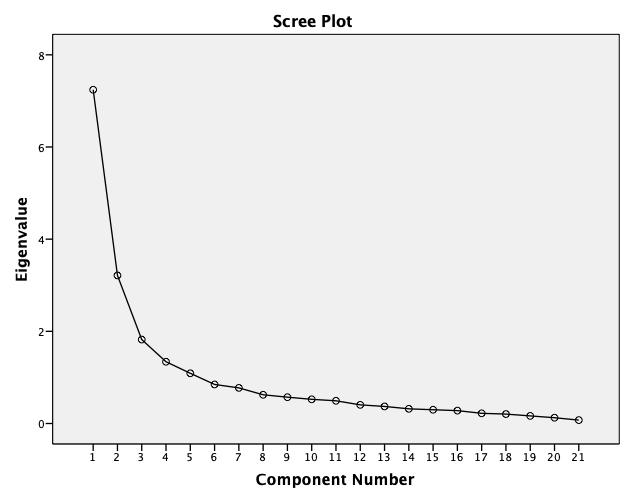 Şekil 3.2. İŞTE Dağılım GrafiğiTablo 3.27. İŞTE Tekrarlanan Döndürülmüş Bileşenler Matrisi TablosuTablo 3.27’de yapılan analiz sonucunda “ç” sesi ile biten kelimeler, “m” sesi ile biten kelimeler, “f” sesi ile biten kelimeler, “k” sesi ile biten kelimeler, “i” sesi ile biten kelimeler, “e” sesi ile biten kelimeler maddelerinin birinci faktörde; “e” sesi ile başlayan  kelimeler, “k” sesi ile başlayan  kelimeler, “i” sesi ile başlayan  kelimeler, “m” sesi ile başlayan  kelimeler, “ç” sesi ile başlayan  kelimeler, “f” sesi ile başlayan  kelimeler maddelerinin ikinci faktörde;  Kelime dizisi tekrarlama, Söyleneni sıra ile yapma, Rakam dizisini sıralı söyleme, Metin hatırlama, Rakam dizisini tersten sıralı söyleme maddelerinin üçüncü faktörde; Sesin yerini/yönünü tahmin etme, Çevresel sesleri tanıma, Aynı kelime çiftlerini fark etme maddelerinin dördüncü faktör altında toplandığı görülmektedir. Faktör yük değerlerinin birinci faktör için 0.90 ile 0.73 arasında; ikinci faktör için 0.80 ile 0.52 arasında; üçüncü faktör için 0.79 ile 0.52 arasında; dördüncü faktör için 0.74 ile 0.62 arasında değiştiği görülmektedir. Faktör yük değerlerinin  “ç” sesi ile başlayan  kelimeler, “f” sesi ile başlayan  kelimeler ve Rakam dizisini tersten sıralı söyleme maddeleri dışında iyiden mükemmele doğru nitelendirilebilir (Comrey ve Lee, 1992).Literatür taramasında elde edilen bilgiler ışığında belirlenen 4 faktör, içeriklerine uygun bir şekilde yeniden isimlendirilmiştir.Tablo 3.28. İŞTE Alt Faktörlerinin Korelasyon MatrisiTablo 3.28’de görüldüğü gibi Okul Öncesi İşitsel İşlemleme Testi alt boyutları arasında ve toplam testle pozitif yönde anlamlı bir ilişki bulunmuştur. Elde edilen sonuçlar İŞTE’nin yapı geçerliliğine ilişkin kanıt olarak gösterilebilir.3.3.2.4. Beşinci Aşama: Güvenirlik HesaplamalarıGüvenilirlik, bireylerin test maddelerine verdikleri tutarlılık olarak tanımlanmaktadır. Testin ölçek istediği özelliği ne derece ölçtüğü ile ilgilidir (Sönmez ve Alacapınar, 2017; DeVellis, 2014;Büyüköztürk, 2016b ).3.3.2.4.1. İç Tutarlılık GüvenilirliğiYapılan faktör analizleri sonucunda 21 madde ile son hali verilen İŞTE’nin alt boyutları ve tamamına ilişkin Cronbach alpha güvenilirlik analizleri Tablo 3.29.’da sunulmuştur.Tablo 3.29. İŞTE Güvenilirlik İstatistiğiTablo 3.29.’da görüldüğü gibi Cronbach Alpha değeri Faktör 1 için 0.84; Faktör 2 için 0.86; Faktör 3 için 0.94; Faktör 4 için 0.78 ve testin tamamı için ,88 olarak hesaplanmıştır. Cronbach Alpha değerinin 0.70’in üzerinde olmasının yeterli olduğu belirtilmektedir (Büyüköztürk, Kılıç Çakmak, Akgün, Karadeniz ve Demirel, 2016). Bu durum testin güvenilirliğinin yüksek olduğunu göstermektedir.Güvenilirlik istatistiğinin ardından iç tutarlılık güvenirliğini sınamak üzere madde analizi işlemleri yapılmıştır.Tablo 3.30. İŞTE Madde-Kalan ve Madde-Toplam KorelasyonlarıTablo 3.30’da her bir madde kalan ve madde toplam puan korelasyonu hesaplamalarında 21 maddenin de korelasyonunun p<0.01 düzeyinde anlamlı oldukları görülmüştür. Tablo 3.31. İŞTE Ayırt Edicilik HesaplamalarıTablo 3.31’de 21 maddenin ayırt edicilik güçleri saptanmıştır. Testten elde edilen ham puanlar büyükten küçüğe doğru sıralanarak alt ve üst %27’lik dilime yer alan grupların puan ortalamalarının t değerleri hesaplanarak madde ayırt edicilik güçleri elde edilmiştir. İŞTE puanları alt ve üst grupları arasında yapılan t testinde bütün maddeler p< 0.01 düzeyinde anlamlı bulunmuştur.Cronbach Alpha güvenilirliği ve madde analizleri işlemlerine ilişkin elde edilen sonuçlar İŞTE’nin iç tutarlılık güvenilirliğine kanıt olarak gösterilebilir.3.3.2.4.2. Zamana Karşı Değişmezlik GüvenilirliğiBu güvenilirlik analizi ile hazırlanan ölçeğin, uygulamadan uygulamaya tutarlı sonuçlar verebilme, zamana göre değişmezlik gösterebilme gücü incelenir (Çam ve Arabacı, 2010). İŞTE, 33 kişilik bir örneklem grubuna uygulanmış, 5 hafta sonra aynı gruba tekrar uygulama yapılmıştır. Tavşancıl (2006) iki ölçüm arasında dört-altı haftalık bir sürenin yeterli olacağını belirtmektedir.Tablo 3.32. İŞTE Kararlılık HesaplamalarıTablo 3.32’de 5 hafta arayla yapılan iki ölçüm puanları arasında farklılık eşleştirilmiş grup farkları testi ile incelenmiş, anlamlı bir farklılık bulunamamıştır.Tablo 3.33. İŞTE Zamana Karşı Değişmezlik Katsayısı HesaplamalarıTablo 3.33’de 5 hafta arayla yapılan iki ölçüm arasındaki  korelasyona bakılarak, güvenirlilik katsayıları belirlenmiştir.  Şencan (2005) bu korelasyon katsayısının en az 0.80 olması gerektiğini belirtmektedir. İŞTE zamana karşı değişmezlik katsayıları 0.80’in üzerindedir. İŞTE’nin 5 hafta arayla 33 kişilik gruba uygulanmasından elde edilen puanlarla yapılan eşleştirilmiş grup farkları testi ve korelasyon katsayılarından elde edilen zamana karşı değişmezlik katsayısı ile ilgili bulgular zamana karşı değişmezlik güvenilirliğine kanıt olarak gösterilebilir.3.3.2.4.3. Benzer Ölçek GüvenilirliğiBir testin puanlarının testin ölçtüğü özelliklerle ilgili olduğu düşünülen bir başka ölçme sonuçları ile korelasyonu benzer ölçek güvenilirliğini göstermektedir (Büyüköztürk, Çakmak, Akgün, Karadeniz, Demirel, 2016). İŞTE’nin benzer ölçek güvenilirliğini sınamak amacıyla Erken Okuryazarlık Becerilerini Değerlendirme Aracı (EOBDA)-Ses Bilgisel Farkındalık Becerilerini Değerlendirme Alt Testi ve Marmara İlköğretime Hazır Oluş Ölçeği (MİHÖ)-Uygulama Formu: Ses Çalışmaları Alt Ölçeği ile 30 kişilik bir gruba uygulanmıştır. Elde edilen puanlar İŞTE Aynı Sesle Başlayan Kelimeler ve Aynı Sesle Biten Kelimeler Alt Testleri (İŞTE1-2) puanları ve toplam puanlarla karşılaştırılmıştır.Tablo 3.34. İŞTE Benzer Ölçek KarşılaştırmalarıTablo 3.34’de İŞTE Aynı Sesle Başlayan Kelimeler ve Aynı Sesle Biten Kelimeler Alt Testleri (İŞTE1-2) puanları ve toplam puanları ile Erken Okuryazarlık Becerilerini Değerlendirme Aracı (EOBDA)-Ses Bilgisel Farkındalık Becerilerini Değerlendirme Alt Testi ve Marmara İlköğretime Hazır Oluş Ölçeği (MİHÖ)-Uygulama Formu: Ses Çalışmaları Alt Ölçeği puanları arasındaki korelasyon analizi görülmektedir. İŞTE Toplam puanları ile EOBDA-Ses arasında p<0.01 düzeyinde (r=0.79);  İŞTE Aynı Sesle Başlayan Kelimeler ve Aynı Sesle Biten Kelimeler Alt Testleri (İŞTE1-2) puanları ile EOBDA-Ses arasında p<0.01 düzeyinde (r=0.80); İŞTE Toplam puanları ile MİHÖ-Ses arasında p<0.01 düzeyinde (r=0.81); İŞTE Aynı Sesle Başlayan Kelimeler ve Aynı Sesle Biten Kelimeler Alt Testleri (İŞTE1-2) puanları ile MİHÖ-Ses arasında p<0.01 düzeyinde (r=0.88) anlamlı bir korelasyon olduğu görülmektedir.Ayrıca İŞTE’nin benzer ölçek güvenilirliği Selçuk İşitsel Muhakeme ve İşlem Becerileri Testi (SİMİBT) ile de sınanmıştır. 30 kişilik bir guruba her iki test ve alt ölçekleri uygulanmış ve puanları karşılaştırılmıştır.Tablo 3.35. İŞTE – SİMİBT Benzer Ölçek KarşılaştırmalarıTablo 3.35’de İŞTE ve SİMİBT alt testleri ve toplam puanları arasındaki korelasyon analizi görülmektedir. İŞTE Ses Bilgisel Farkındalık: Aynı Sesle Başlayanlar Alt Testi ile  SİMİBT Genel Bilgi Alt Testi arasında p<0.01 düzeyinde (r=0.57); Benzerlik Alt Testi arasında p<0.01 düzeyinde (r=0.49) ve SİMİBT arasında p<0.01 düzeyinde (r=0.56) düzeyinde anlamlı bir korelasyon olduğu görülmektedir.İŞTE Ses Bilgisel Farkındalık: Aynı Sesle Bitenler Alt Testi ile  SİMİBT Aritmetik Muhakeme Alt Testi arasında p<0.01 düzeyinde (r=0.35); Benzerlik Alt Testi arasında p<0.01 düzeyinde (r=0.53) ve SİMİBT arasında p<0.01 düzeyinde (r=0.74) düzeyinde anlamlı bir korelasyon olduğu görülmektedir.İŞTE Kısa Süreli İşitsel Belek Alt Testi ile SİMİBT Genel Bilgi Alt Testi arasında p<0.01 düzeyinde (r=0.46); Sözel Anlamsızlık Alt Testi arasında p<0.01 düzeyinde (r=0.52); Aritmetik Muhakeme Alt Testi arasında p<0.01 düzeyinde (r=0.51); Nedensel Muhakeme Alt Testi arasında p<0.05 düzeyinde (r=0.42); Benzerlik Alt Testi arasında p<0.01 düzeyinde (r=0.58) ve SİMİBT arasında p<0.01 düzeyinde (r=0.64) düzeyinde anlamlı bir korelasyon olduğu görülmektedir.İŞTE İşitsel Ayırt Etme Alt Testi ile SİMİBT Genel Bilgi Alt Testi arasında p<0.01 düzeyinde (r=0.49); Sözel Anlamsızlık Alt Testi arasında p<0.01 düzeyinde (r=0.53); Aritmetik Muhakeme Alt Testi arasında p<0.05 düzeyinde (r=0.40); Anolojik Tamamlama Alt Testi arasında p<0.05 düzeyinde (r=0.40);  Nedensel Muhakeme Alt Testi arasında p<0.01 düzeyinde (r=0.49); Benzerlik Alt Testi arasında p<0.01 düzeyinde (r=0.69) ve SİMİBT arasında p<0.01 düzeyinde (r=0.85) düzeyinde anlamlı bir korelasyon olduğu görülmektedir.İŞTE ile SİMİBT Genel Bilgi Alt Testi arasında p<0.01 düzeyinde (r=0.69); Sözel Anlamsızlık Alt Testi arasında p<0.01 düzeyinde (r=0.57); Aritmetik Muhakeme Alt Testi arasında p<0.01 düzeyinde (r=0.56); Nedensel Muhakeme Alt Testi arasında p<0.05 düzeyinde (r=0.40); Benzerlik Alt Testi arasında p<0.05 düzeyinde (r=0.35) ve SİMİBT arasında p<0.01 düzeyinde (r=0.50) düzeyinde anlamlı bir korelasyon olduğu görülmektedir.Elde edilen bulgular benzer ölçek güvenilirliğine kanıt gösterilebilir.Tablo 4.1.1.Okul Öncesi İşitsel İşlemleme Testi Betimsel Analiz DeğerleriTablo 4.1.1.’de 48-72 aylık çocuklar için geliştirilen Okul Öncesi İşitsel İşlemleme Testi betimsel analizlerine ilişkin değerler görülmektedir. Örneklem grubu 502 çocuktur.  İŞTE toplam puanları için aritmetik ortalama değeri 148.42 olarak hesaplanmıştır. Büyükten küçüğe dizilmiş ölçümlerin üst yarısını alt yarısından ayıran medyan değeri 146.33. en çok tekrarlanan ölçüm değeri mod 130.00’dır. Standart sapma değeri 34.86 olarak hesaplanmıştır. Çarpıklık (Skewness) katsayısı -0.15’dir. Basıklık (Kurtosis) katsayısı -0.57’dir. Tablo 4.1.2. İŞTE Alt Testleri Betimsel DeğerleriTablo 4.1.2.’de İŞTE Alt testleri betimsel değerleri sunulmuştur. Ses Bilgisel Farkındalık: Aynı Sesle Başlayanlar Alt Testi aritmetik ortalaması 37.63. standart sapması 12.74’dür. Alt Testten alınan minimum puan 11.00 maksimum puan 60.00’dır. Ses Bilgisel Farkındalık: Aynı Sesle Bitenler Alt Testi aritmetik ortalaması 43.76. standart sapması 17.01. Alt Testten alınan minimum puan 0. 00 maksimum puan 60.00’dır. Kısa Süreli İşitsel Belek Alt Testi aritmetik ortalaması 33.44. standart sapması 11.28’dir. Alt Testten alınan minimum puan 0.00 maksimum puan 53.00’dır. İşitsel Ayırt Etme Alt Testi aritmetik ortalaması 34.25. standart sapması 7.28’dir. Alt Testten alınan minimum puan 0. 00 maksimum puan 51.00’dır. İşitsel İşlemlemeAlt BoyutuListelerTanıma-TanımlamaÇevresel sesleri tanıma ve tanımlama listesi: 15 sesAyırt EtmeÇevresel sesleri ayırt etme: 10 sesAynı ve farklı kelime çiftlerini ayırt etme: 30 sesLokalizasyonÇevresel seslerin yeri ve yönünü tahmin etme: 10 sesDikkatHedef kelimeyi liste içinden fark etme: 50 kelimeSes Bilgisel FarkındalıkE sesi ile başlayan kelimeleri bulma: 10 kelimeİ sesi ile başlayan kelimeleri bulma: 10 kelimeK sesi ile başlayan kelimeleri bulma: 10kelimeM sesi ile başlayan kelimeleri bulma: 10 kelimeÇ sesi ile başlayan kelimeleri bulma: 10 kelimeF sesi ile başlayan kelimeleri bulma: 10 kelimeE sesi ile biten kelimeleri bulma: 10 kelimeİ sesi ile biten kelimeleri bulma: 10 kelimeK sesi ile biten kelimeleri bulma: 10 kelimeM sesi ile biten kelimeleri bulma: 10 kelimeÇ sesi ile biten kelimeleri bulma: 10 kelimeF sesi ile biten kelimeleri bulma: 10 kelimeBellekRakam dizisini hatırlayarak sırası ile söyleme: 16 diziRakam dizisini hatırlayarak sıralamayı tersten söyleme: 10 diziKelime dizisini hatırlayarak sırasıyla söyleme: 8 diziDinlediği metinleri hatırlama: 6 diziArdışıklıkKelime dizilerini cümle halinde sıralı olarak tekrar etme: 12 diziSöylenen işleri, belirtilen sıra ile yapma: 9 diziSeslerUygun Uygun değilDeğiştirilerek Kullanılabilir KGO1Çekiç7001.002Yağmur7001.003Yürüme 7001.004Bardağa dolan su7001.005Fokurdayan su7001.006Sifon7001.007Kapı gıcırtısı7001.008Bebek gülüşü7001.009Kalp atışı7001.0010Rüzgâr7001.0011Korna7001.0012Ambulans7001.0013İtfaiye7001.0014Tren sireni7001.0015Araba sinyal sesi6100.71SeslerUygun Uygun değilDeğiştirilerek Kullanılabilir KGO1Hangisi çay bardağını karıştıran kaşık sesi?7001.002Hangisi musluktan akan su sesi?6100.713Hangisi elektrik süpürgesi sesi?5200.414Top kaç kere zıpladı?7001.005Çocuk kaç kere hapşırdı?7001.006Kapı kaç kere çaldı?7001.007Şiddetli yağan yağmur sesi hangisi?7001.008Bir kutuda boncuklar var. En az boncuk hangi kutuda?7001.009Hangi bardağa en çok su dolduruldu?7001.0010Hangi araba yavaş gidiyor?7001.00KelimelerKelimelerKelimelerKelimelerKelimelerKelimelerUygun Uygun Uygun değilDeğiştirilerek Kullanılabilir KGO1kayakaya--ayakayak77001.002ELAELA--ELAELA77001.003taraktarak--arakarak77001.004elmaelma--almaalma77001.005LAMBALAMBA--LAMBALAMBA77001.006dildil--bilbil77001.007bulutbulut--unutunut77001.008KuyuKuyu--UykuUyku77001.009ALETALET--ALETALET66100.7110TELTEL--TELTEL77001.0011oyunoyun--odunodun77001.0012SALSAL--SALSAL77001.0013yarıyarı--sarısarı77001.0014dilimdilim--elimelim77001.0015LALELALE--LALELALE77001.0016soysoy--koykoy77001.0017halıhalı--ayıayı77001.0018ATAATA--ATAATA77001.0019tosttost--dostdost77001.0020bilekbilek--biletbilet77001.0021kayakaya--yakayaka77001.0022GÜLGÜL--GÜLGÜL77001.0023balbal--salsal77001.0024halehale--lalelale77001.0025nine--yineyine770001.0026ATLET--ATLETATLET770001.0027okul--olukoluk770001.0028NANE--NANENANE770001.0029METE--METEMETE770001.0030yok--toktok770001.00SeslerUygun Uygun değilDeğiştirilerek Kullanılabilir KGO1Hangi okul uzakta?7001.002Hangi köpek bize yakın?7001.003Hangi uçak havalanıyor?6100.714Hangi araba yaklaşıyor?7001.005Hangisinde bir restorandayız?7001.006Hangi kuş bahçede?7001.007Hangi çocuk sıranın en arkasında?7001.008Hangisinde çocuk banyoda?7001.009Arda odasında resim yaparken müzik dinliyor. Hangi radyo Arda’nın yanında?7001.0010Ece parkta salıncakta sallanıyor. Bir köpek ve bir kedi ona doğru geliyor. Hangisi Ece’ye daha uzak?7001.00KelimelerUygun Uygun değilDeğiştirilerek Kullanılabilir KGO1Ayak7001.002Lale7001.003ALET6100.714Ayna 7001.005Ali7001.006Atlet7001.007ALET7001.008Elek7001.009Elma 7001.0010Lale7001.0011Tane7001.0012ALET7001.0013Ayna7001.0014Tava7001.0015Balık7001.0016Masa 7001.0017ALET7001.0018Atlet 7001.0019ALET7001.0020Anne 7001.0021Hava7001.0022Talat 7001.0023ALET7001.0024Ela 7001.0025Lale 7001.0026El 7001.0027Tel 7001.0028Bilet7001.0029ALET7001.0030Artı7001.0031Ayı7001.0032Tat 7001.00KelimelerKelimelerUygun Uygun Uygun Uygun değilUygun değilDeğiştirilerek Kullanılabilir Değiştirilerek Kullanılabilir Değiştirilerek Kullanılabilir KGO3333TalatTalatTalat770001.001.003434LaleLaleLale770001.001.003535AtaAtaAta770001.001.003636AtletAtlet77000001.003737TaneTane77000001.003838ALETALET77000001.003939AtlaAtla77000001.004040AltAlt77000001.004141ElekElek77000001.004242TaneTane77000001.004343Et Et 77000001.004444TatTat77000001.004545ALETALET77000001.004646LaleLale77000001.004747AynaAyna77000001.004848AyakAyak77000001.004949ALETALET77000001.005050Atlet Atlet 77000001.00GruplarSesler/Harfler1. Grupe,  l,  a,  n2. Grupi,  t,  o,  b,  u3. Grupk,  ı,  r,  ö,  s,  ü4. Grupm,  d,  ş,  y,  c,  z 5. Grupç,  g,  p,  h6. Grupf,  v,  ğ,  j  Listeler Uygun Uygun değilDeğiştirilerek Kullanılabilir KGO1“e” sesi ile başlayan kelimeler listesi7001.002“i” sesi ile başlayan kelimeler listesi7001.003“k” sesi ile başlayan kelimeler listesi6100.714“m” sesi ile başlayan kelimeler listesi7001.005“ç” sesi ile başlayan kelimeler listesi7001.006“f” sesi ile başlayan kelimeler listesi7001.00Listeler Listeler Uygun Uygun Uygun değilDeğiştirilerek Kullanılabilir KGO77“e” sesi ile biten kelimeler listesi“e” sesi ile biten kelimeler listesi7001.0088“i” sesi ile biten kelimeler listesi“i” sesi ile biten kelimeler listesi7001.0099“k” sesi ile biten kelimeler listesi“k” sesi ile biten kelimeler listesi7001.001010“m” sesi ile biten kelimeler listesi“m” sesi ile biten kelimeler listesi7001.001111“ç” sesi ile biten kelimeler listesi“ç” sesi ile biten kelimeler listesi7001.001212“f” sesi ile biten kelimeler listesi“f” sesi ile biten kelimeler listesi7001.00Listeler Uygun Uygun değilDeğiştirilerek Kullanılabilir KGO12 rakamlı hatırlama7001.0022 rakamlı hatırlama7001.0033 rakamlı hatırlama7001.0043 rakamlı hatırlama7001.0054 rakamlı hatırlama7001.0064 rakamlı hatırlama7001.0075 rakamlı hatırlama7001.0085 rakamlı hatırlama7001.0096 rakamlı hatırlama7001.00106 rakamlı hatırlama7001.00117 rakamlı hatırlama4300.14127 rakamlı hatırlama4300.14138 rakamlı hatırlama4300.14148 rakamlı hatırlama4300.14159 rakamlı hatırlama340-0.14169 rakamlı hatırlama340-0.14Listeler Uygun Uygun değilDeğiştirilerek Kullanılabilir KGO12 rakamlı hatırlama7001.0022 rakamlı hatırlama7001.0033 rakamlı hatırlama7001.0043 rakamlı hatırlama7001.0054 rakamlı hatırlama7001.0064 rakamlı hatırlama7001.0075 rakamlı hatırlama7001.0085 rakamlı hatırlama5200.7196 rakamlı hatırlama340-0.14106 rakamlı hatırlama340-0.14Listeler Uygun Uygun değilDeğiştirilerek Kullanılabilir KGO12 kelimeli hatırlama7001.0022 kelimeli hatırlama7001.0033 kelimeli hatırlama7001.0043 kelimeli hatırlama7001.0054 kelimeli hatırlama7001.0064 kelimeli hatırlama7001.0075 kelimeli hatırlama7001.0085 kelimeli hatırlama7001.0096 kelimeli hatırlama7001.00106 kelimeli hatırlama7001.00Listeler Uygun Uygun değilDeğiştirilerek Kullanılabilir KGO1Ahmet odasına gitti ve oyuncak arabalarını topladı.7001.002Ayşe bisikletini çok severdi. Bozulması onu çok üzdü.7001.003Bu sabah uyandığımda çok heyecanlıydım. Çünkü oyuncak müzesine gidecek ve eski oyuncakları göreceğim7001.004Yarın bütün arkadaşları doğum gününü kutlamak için Merve’nin evine gelecek. O bu nedenle çok heyecanlı.7001.005Neşelerin evinde 2 tane papağan var. İsimleri Limon ve Duman. Neşe, bu sabah papağanların kafesinde 3 tane yumurta gördü. 20 gün sonra 3 yavru papağanları olacak.7001.006Ayşe’nin annesi mutfakta kek pişiriyor. Kek için bazı malzemelere ihtiyacı var. Ayşe’nin bakkala gitmesi gerekiyor ama o “Mavi Kuş” isimli kitabını okuyor. Bakkala gitmeyi de hiç istemiyor.7001.00Listeler Uygun Uygun değilDeğiştirilerek Kullanılabilir KGO12 kelimeli cümle7001.0022 kelimeli cümle7001.0032 kelimeli cümle7001.0043 kelimeli cümle7001.0053 kelimeli cümle7001.0063 kelimeli cümle7001.0074 kelimeli cümle7001.0084 kelimeli cümle7001.0094 kelimeli cümle7001.00105 kelimeli cümle7001.00115 kelimeli cümle7001.00125 kelimeli cümle7001.00Listeler Uygun Uygun değilDeğiştirilerek Kullanılabilir KGO12’li görev7001.0022’li görev7001.0033’lü görev7001.0043’lü görev7001.0053’lü görev7001.0063’lü görev7001.0073’lü görev7001.0083’lü görev7001.0094’lü görev6100.71Kaiser-Meyer-Olkin (KMO) Örneklem Ölçüm Değer YeterliliğiKaiser-Meyer-Olkin (KMO) Örneklem Ölçüm Değer Yeterliliği0.88Bartlett TestiKi-Kare6905.36Bartlett Testisd231Bartlett Testip0.00Cronbach’s AlphaCronbach’s Alpha0.78FaktörÖzdeğerVaryans YüzdesiToplam VaryansFaktör 17.2733.0433.04Faktör 23.2714.8447.88Faktör 31.878.4856.36Faktör 41.356.1562.51Faktör 51.125.3367.84MaddelerDöndürülmüş Faktör Yük DeğerleriDöndürülmüş Faktör Yük DeğerleriDöndürülmüş Faktör Yük DeğerleriDöndürülmüş Faktör Yük DeğerleriDöndürülmüş Faktör Yük DeğerleriMaddelerFaktör 1Faktör 2Faktör 3Faktör 4Faktör 5“k” sesi ile biten kelimeler0.88“m” sesi ile biten kelimeler0.87“ç” sesi ile biten kelimeler0.85“i” sesi ile biten kelimeler0.83“f” sesi ile biten kelimeler0.83“e” sesi ile biten kelimeler0.78“m” sesi ile başlayan  kelimeler0.74“ç” sesi ile başlayan  kelimeler0.73“k” sesi ile başlayan  kelimeler0.73“e” sesi ile başlayan  kelimeler0.69“f” sesi ile başlayan  kelimeler0.69“i” sesi ile başlayan  kelimeler0.63Kelime dizisini sıralı söyleme0.79Rakam dizisini sıralı söyleme0.76Kelime dizisi tekrarlama0.74Metin hatırlama0.68Söyleneni sıra ile yapma0.63Rakam dizisini tersten sıralı söyleme0.61Sesin yerini/yönünü tahmin etme0.67Çevresel sesleri tanıma0.60Aynı kelime çiftlerini fark etme0.52Hedef kelimeyi fark etme0.68FaktörÖzdeğerVaryans YüzdesiToplam VaryansFaktör 17.2434.4937.49Faktör 23.2115.3049.79Faktör 31.838.67580.46Faktör 41.346.3864.84MaddelerDöndürülmüş Faktör Yük DeğerleriDöndürülmüş Faktör Yük DeğerleriDöndürülmüş Faktör Yük DeğerleriDöndürülmüş Faktör Yük DeğerleriMaddelerFaktör 1Faktör 2Faktör 3Faktör 4“ç” sesi ile biten kelimeler0.90“m” sesi ile biten kelimeler0.90“f” sesi ile biten kelimeler0.87“k” sesi ile biten kelimeler0.87“i” sesi ile biten kelimeler0.79“e” sesi ile biten kelimeler0.73“e” sesi ile başlayan  kelimeler0.80“k” sesi ile başlayan  kelimeler0.78“i” sesi ile başlayan  kelimeler0.70“m” sesi ile başlayan  kelimeler0.68“ç” sesi ile başlayan  kelimeler0.59“f” sesi ile başlayan  kelimeler0.52Kelime dizisi tekrarlama 0.79Söyleneni sıra ile yapma 0.67Rakam dizisini sıralı söyleme 0.66Kelime dizisini sıralı söyleme 0.64Metin hatırlama0.62Rakam dizisini tersten sıralı söyleme0.52Sesin yerini/yönünü tahmin etme0.74Çevresel sesleri tanıma0.68Aynı kelime çiftlerini fark etme0.62FaktörFaktör 1: Ses Bilgisel Farkındalık: Aynı Sesle BaşlayanlarFaktör 2: Ses Bilgisel Farkındalık: Aynı Sesle BitenlerFaktör 3: Kısa Süreli İşitsel Bellek Faktör 4: İşitsel Ayırt etmeToplamFaktör 1: Ses Bilgisel Farkındalık: Aynı Sesle Başlayanlar10.31**0.17**0.40**0.54**Faktör 2: Ses Bilgisel Farkındalık: Aynı Sesle Bitenler10.60**0.33**0.82**Faktör 3: Kısa Süreli İşitsel Bellek10.18**0.79**Faktör 4: İşitsel Ayırt etme10.63**Toplam1FaktörCronbach’s AlphaFaktör 1: Ses Bilgisel Farkındalık: Aynı Sesle Başlayanlar 0.84Faktör 2: Ses Bilgisel Farkındalık: Aynı Sesle Bitenler0.86Faktör 3: Kısa Süreli İşitsel Bellek0.94Faktör 4: İşitsel Ayırt Etme0.78İŞTE0.88Madde- kalan korelasyonuMadde-toplam korelasyonu“e” sesi ile başlayan  kelimeler0.460.50“i” sesi ile başlayan  kelimeler0.460.53“k” sesi ile başlayan  kelimeler0.560.61“m” sesi ile başlayan  kelimeler0.660.70“ç” sesi ile başlayan  kelimeler0.680.71“f” sesi ile başlayan  kelimeler0.660.71“e” sesi ile biten  kelimeler0.530.59“i” sesi ile biten  kelimeler0.550.61“k” sesi ile biten  kelimeler0.630.68“m” sesi ile biten  kelimeler0.680.73“ç” sesi ile biten  kelimeler0.720.76“f” sesi ile biten  kelimeler0.700.74Rakam dizisini sıralı söyleme0.360.41Rakam dizisini tersten sıralı söyleme0.560.59Kelime dizisini sıralı söyleme0.420.47Metin hatırlama0.440.54Kelime dizisi tekrarlama0.290.37Söyleneni sıra ile yapma0.360.39Çevresel sesleri tanıma0.220.29Sesin yerini/yönünü tahmin etme0.350.39Aynı kelime çiftlerini fark etme0.270.42GrupNx̄SSSdtp“e” sesi ile başlayan  kelimelerAlt Grup1366.762.19270-11.440.00“e” sesi ile başlayan  kelimelerÜst Grup1369.321.40“i” sesi ile başlayan  kelimelerAlt Grup1366.402.13270-14.960.00“i” sesi ile başlayan  kelimelerÜst Grup1369.39,92“k” sesi ile başlayan  kelimelerAlt Grup1365.073.41270-14.010.00“k” sesi ile başlayan  kelimelerÜst Grup1369.35,99“m” sesi ile başlayan  kelimelerAlt Grup1364.203.39270-16.390.00“m” sesi ile başlayan  kelimelerÜst Grup1369.271.21“ç” sesi ile başlayan  kelimelerAlt Grup1363.113.31270-20.770.00“ç” sesi ile başlayan  kelimelerÜst Grup1369.401.20“f” sesi ile başlayan  kelimelerAlt Grup1362.773.12270-20.640.00“f” sesi ile başlayan  kelimelerÜst Grup1368.781.33“e” sesi ile biten  kelimelerAlt Grup1364.033.07270-13.070.00“e” sesi ile biten  kelimelerÜst Grup1368.111.94“i” sesi ile biten  kelimelerAlt Grup1364.273.21270-13.740.00“i” sesi ile biten  kelimelerÜst Grup1368.501.59“k” sesi ile biten  kelimelerAlt Grup1362.802.97270-18.190.00“k” sesi ile biten  kelimelerÜst Grup1368.251.83“m” sesi ile biten  kelimelerAlt Grup1362.182.70270-20.500.00“m” sesi ile biten  kelimelerÜst Grup1368.112.01“ç” sesi ile biten  kelimelerAlt Grup1362.372.70270-25.30.00“ç” sesi ile biten  kelimelerÜst Grup1368.741.49“f” sesi ile biten  kelimelerAlt Grup1362.102.68270-24.880.00“f” sesi ile biten  kelimelerÜst Grup1368.481.32Rakam dizisini sıralı söylemeAlt Grup1363.902.25270-8.930.00Rakam dizisini sıralı söylemeÜst Grup1366.181.94Rakam dizisini tersten söylemeAlt Grup136,731.13270-14.490.00Rakam dizisini tersten söylemeÜst Grup1363.001.43Kelime dizisini sıralı söylemeAlt Grup1363.432.47270-10.030.00Kelime dizisini sıralı söylemeÜst Grup1366.322.27Metin hatırlamaAlt Grup1367.424.84270-13.060.00Metin hatırlamaÜst Grup13613.792.98Kelime dizisi tekrarlamaAlt Grup1367.543.78270-8.520.00Kelime dizisi tekrarlamaÜst Grup13610.672.01Söyleneni sıra ile yapmaAlt Grup1363.002.57270-6.990.00Söyleneni sıra ile yapmaÜst Grup1365.022.18Çevresel sesleri tanımaAlt Grup1367.742.87270-5.150.00Çevresel sesleri tanımaÜst Grup1369.342.18Sesin yerini/yönünü tahmin etmeAlt Grup1364.681.75270-8.490.00Sesin yerini/yönünü tahmin etmeÜst Grup1366.441.67Aynı kelime çiftlerini fark etmeAlt Grup13627.467.60270-8.310.00Aynı kelime çiftlerini fark etmeÜst Grup13627.302.98FaktörlerGrupNx̄SSSdtpFaktör 1: Ses Bilgisel Farkındalık Aynı Sesle Başlayanlar Test 3333.635.7532-0.470.64Faktör 1: Ses Bilgisel Farkındalık Aynı Sesle Başlayanlar Tekrar Test3339.755.69Faktör 2: Ses Bilgisel Farkındalık Aynı Sesle BitenlerTest 3347.8710.55321.010.32Faktör 2: Ses Bilgisel Farkındalık Aynı Sesle BitenlerTekrar Test3347.1210.91Faktör 3: Kısa Süreli İşitsel BellekTest 3336.4813.7032-0.390.70Faktör 3: Kısa Süreli İşitsel BellekTekrar Test3336.7514.30Faktör 4: İşitsel Ayırt etmeTest 3337.159.9832-10.460.15Faktör 4: İşitsel Ayırt etmeTekrar Test3337.679.28İŞTETest 33161.1527.93323.030.76İŞTETekrar Test33161.3028.37FaktörlerNrpFaktör 1: Ses Bilgisel Farkındalık: Aynı  Sesle Başlayanlar330.970.00Faktör 2: Ses Bilgisel Farkındalık: Aynı  Sesle Bitenler330.920.00Faktör 3: Kısa Süreli İşitsel Bellek330.960.00Faktör 4: İşitsel Ayırt Etme330.980.00İŞTE330.990.00GrupNx̄SSrpİŞTE Toplam30149.1743.620.790.00EOBDA-Ses3030.9713.34İŞTE 1-23082.4033.270.800.00EOBDA-Ses3090.9713.37İŞTE Toplam30149.1743.620.810.00MİHÖ-Ses304.072.39İŞTE 1-23082.4033.270.880.00MİHÖ-Ses304.062.39Ses Bilgisel Farkındalık: Aynı Sesle BaşlayanlarSes Bilgisel Farkındalık: Aynı Sesle BaşlayanlarSes Bilgisel Farkındalık: Aynı Sesle BitenlerSes Bilgisel Farkındalık: Aynı Sesle BitenlerSes Bilgisel Farkındalık: Aynı Sesle BitenlerKısa Süreli İşitsel BellekKısa Süreli İşitsel Bellekİşitsel Ayırt Etmeİşitsel Ayırt EtmeİŞTEGenel BilgiGenel Bilgir0.570.570.690.690.690.460.460.490.490.74Genel BilgiGenel Bilgip0.000.000.000.000.000.010.010.000.000.00Genel BilgiGenel BilgiN 30303030303030303030Sözel AnlamsızlıkSözel Anlamsızlıkr0.220.220.280.280.280.520.520.530.530.57Sözel AnlamsızlıkSözel Anlamsızlıkp0.240.240.130.130.130.000.000.000.000.00Sözel AnlamsızlıkSözel AnlamsızlıkN 30303030303030303030Aritmetik MuhakemeAritmetik Muhakemer0.350.350.350.350.350.510.510.400.400.56Aritmetik MuhakemeAritmetik Muhakemep0.060.060.000.000.000.000.000.030.030.00Aritmetik MuhakemeAritmetik MuhakemeN 30303030303030303030Anolojik TamamlamaAnolojik Tamamlamar0.190.190.340.340.340.290.290.300.300.40Anolojik TamamlamaAnolojik Tamamlamap0.310.310.060.060.060.120.120.110.110.03Anolojik TamamlamaAnolojik TamamlamaN 30303030303030303030Nedensel MuhakemeNedensel Muhakemer0.310.310.320.320.320.420.420.400.400.49Nedensel MuhakemeNedensel Muhakemep0.100.100.080.080.080.020.020.030.030.00Nedensel MuhakemeNedensel MuhakemeN 30303030303030303030Benzerlikrrr0.490.490.530.580.580.350.350.690.69Benzerlikppp0.000.000.000.000.000.060.060.000.00BenzerlikN N N 303030303030303030SİMİBTrrr0.560.560.740.640.640.500.500.850.85SİMİBTppp0.000.000.000.000.000.010.010.000.00SİMİBTN N N 303030303030303030İŞTENN502x̄x̄148.42Standart HataStandart Hata1.58MedyanMedyan146.33ModMod130.00SsSs34.86SkewnessSkewness-0.15KurtosisKurtosis-0.57MinimumMinimum60.00MaksimumMaksimum215.00Yüzdelik Dilim25128.08Yüzdelik Dilim50146.33Yüzdelik Dilim75175.46Ses Bilgisel Farkındalık: Aynı Sesle BaşlayanlarSes Bilgisel Farkındalık: Aynı Sesle BitenlerKısa Süreli İşitsel Bellekİşitsel Ayırt EtmeNN502502502502xx37.6343.7633.4434.25ssss12.7417.0111.287.28MinimumMinimum11.000.000.000.00MaksimumMaksimum60.0060.0053.0051.00Yüzdelik Dilim2537.8719.5026.5934.2334.23Yüzdelik Dilim5045.6938.9434.2339.0739.07Yüzdelik Dilim7554.00944.00942.32942.6842.68